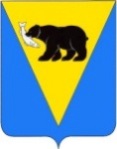 ПОСТАНОВЛЕНИЕАДМИНИСТРАЦИИ УСТЬ-БОЛЬШЕРЕЦКОГО МУНИЦИПАЛЬНОГО РАЙОНАот 10.11.2020  № 374         В соответствии с Федеральным законом от 24.06.1999 № 120-ФЗ «Об основах системы профилактики безнадзорности и правонарушений несовершеннолетних», Законом Камчатского края от 04.12.2008 № 159 «О наделении органов местного самоуправления  муниципальных образований в Камчатском крае государственными полномочиями Камчатского края по созданию и организации деятельности муниципальных комиссий по делам несовершеннолетних и защите их прав в Камчатском крае», постановлением Правительства Камчатского края от 25.05.2020 № 206-П «Об организации деятельности комиссий по делам несовершеннолетних и защите их прав в Камчатском крае», п.п. 6.1-6.3 Положения о комиссии по делам несовершеннолетних и защите их прав Усть-Большерецкого муниципального района, утвержденного постановлением Администрации Усть- Большерецкого муниципального района от 25.06.2020 № 218, Уставом Усть-Большерецкого муниципального района, Положением об Администрации Усть-Большерецкого муниципального района от 22.12.2011 № 55, Администрация Усть-Большерецкого муниципального района ПОСТАНОВЛЯЕТ:1. Образовать комиссию по делам несовершеннолетних и защите их прав Усть- Большерецкого муниципального района.	2. Утвердить состав комиссии по делам несовершеннолетних и защите их прав Усть- Большерецкого муниципального района, согласно приложению к настоящему постановлению.	 3. Аппарату Администрации Усть-Большерецкого муниципального района обнародовать настоящее постановление и разместить на официальном сайте Администрации Усть-Большерецкого муниципального района в информационно-телекоммуникационной сети «Интернет».	4. Настоящее постановление вступает в силу после дня его официального обнародования. 	5. Контроль за исполнением настоящего постановления возложить на заместителя Главы Администрации Усть-Большерецкого муниципального района-руководителя управления экономической политики Администрации Усть-Большерецкого муниципального района.И.о. Главы Усть-Большерецкого муниципального района                                                                                          Б.Б. Квитко                                                                           Приложение к постановлениюАдминистрации Усть-Большерецкогомуниципального районаот 10.11.2020  № 374О комиссии по делам несовершеннолетних и защите их прав Усть-Большерецкого муниципального района       Козьмина Наталья Валерьевна-Заместитель Главы Администрации Усть-Большерецкого муниципального района - руководитель управления экономической политики Администрации Усть-Большерецкого муниципального района, председатель комиссии;       КорнееваСветлана Константиновна-Директор КГАУ «Усть-Большерецкого центра социального обслуживания населения», заместитель председателя комиссии, депутат Усть-Большерецкого сельского поселения;        Яппарова Мунира Шамилевна-Советник Администрации Усть-Большерецкого муниципального района, ответственный секретарь комиссии;Члены комиссии:       Булкина Татьяна Анатольевна       Васильева Ирина Игоревна       Гончаров Александр Георгиевич       Дударев Олег Александрович-Начальник отдела по учебной работе управления образования Администрации Усть-Большерецкого муниципального района;- Руководитель управления образования Администрации Усть- Большерецкого муниципального района;-Начальник отдела социальной поддержки населения Администрации Усть-Большерецкого муниципального района;-Руководитель КГКУ «Центра занятости населения Усть-Большерецкого района»;       Жидкова Валерия Константиновна       Кожемяка Анастасия Сергеевна      Крищенко          Александра Александровна       Лунева Оксана Анатольевна       Никитина Светлана Александровна       Паталахин    Иван Юрьевич       Поздняков Никита Юрьевич       Польгерт Александр Валерьевич       Перепелица Оксана Николаевна       Сазонов Александр Владимирович       Талканов Вагаб Талканович       Таранов Назар Валерьевич       Тимошенко   Елена Ивановна      Фурманова Таисия Александровна       Щербин Андрей Викторович-Психолог МБОУ «Усть-Большерецкая СОШ № 2»;- Заместитель руководителя- начальник отдела воспитания и дополнительного образования детей, опеки и попечительства над несовершеннолетними управления образования Администрации Усть-Большерецкого муниципального района;-Заведующая МБДОУ «Детский сад «Ромашка» комбинированного вида», с дислокацией в п. Озерновский;-Консультант отдела воспитания и дополнительного образования детей, опеки и попечительства над несовершеннолетними управления образования Администрации Усть-Большерецкого муниципального района;  -Заведующая отделением социальной помощи семье и детям КГАУ «Усть-Большерецкого центра социального обслуживания населения»;-Заместитель начальника полиции Усть-Большерецкого МО МВД РФ;-Старший инспектор Елизовского межмуниципального филиала ФКУ УИИ УФСИН России по Камчатскому краю;- Начальник Усть-Большерецкого МО МВД России;-Инспектор ПДН Усть-Большерецкого МО МВД РФ, с дислокацией в п. Озерновский;- Пенсионер МВД РФ;-Врач психиатр-нарколог ГБУЗ КК «Усть-Большерецкой районной больницы»;-Руководитель Усть-Большерецкого межрайонного следственного отдела СУ СК России по Камчатскому краю;-Социальный педагог МАОУ «Озерновская СОШ № 3», с дислокацией в п. Озерновский;-Юрист АО «Озерновский рыбоконсервный завод № 55», депутат Озерновского городского поселения, депутат Усть-Большерецкой Думы;-И.о. руководителя управления культуры, молодежи и спорта Администрации Усть-Большерецкого муниципального района;